MAATTABELGewricht			Schouder	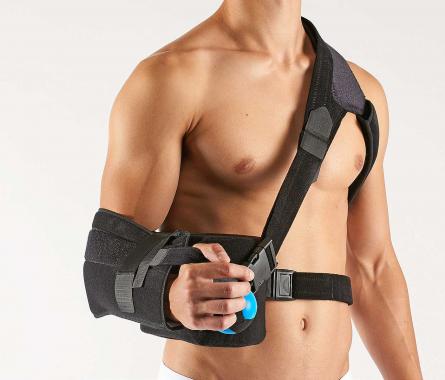 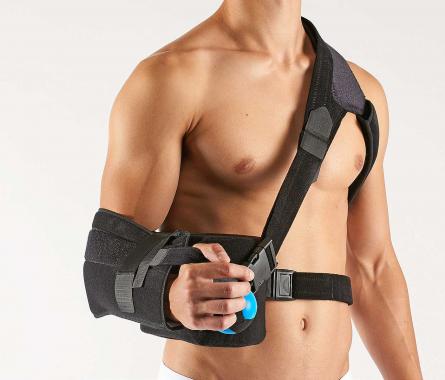 ProduktfotoProduktnaam			Schouderabductie-orthese  Maattabel			Universele maat – universele zijde 